ARTICLES À INSÉRER 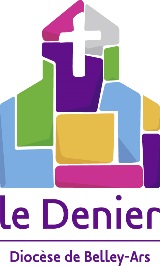 DANS LES SUPPORTS PAROISSIAUX LORS DE LA RELANCE DE LA CAMPAGNE DU DENIER(à adapter à la situation de la paroisse)[Illustrer l’article avec l’image de la campagne fournie en format jpg dans la rubrique « Afficher ».]En mars dernier, nous lancions la collecte du Denier de l’Église : comme vous le savez peut-être, les sommes collectées à cette occasion sont la seule ressource dont dispose le diocèse pour assurer une juste rémunération aux prêtres et à ses salariés chaque mois.Aujourd’hui, nous voulons vous informer de l’état de la collecte et plus précisément du nombre de donateurs> Si le nombre de donateurs dans la paroisse est en baisse : Malheureusement, notre paroisse connait une baisse du nombre de donateurs. Nous devons vraiment tous nous mobiliser pour inverser cette tendance. Nous sommes tous concernés. Vous trouverez au fond de l’église des tracts du Denier : que chacun en prenne pour soi et pense à un proche qui ne donne pas encore pour le lui remettre.> Si le nombre de donateurs dans la paroisse est en hausse : Un grand merci à tous les donateurs pour leur générosité ! Nous devons poursuivre nos efforts en appelant le plus grand nombre de catholiques à participer à cette collecte. Vous trouverez au fond de l’église des tracts du Denier : que ceux qui n’ont pas encore donné puissent en prendre pour eux, et que ceux qui le peuvent en distribuent aux personnes de leur entourage qui ne donnent pas encore au Denier. Informations complémentaires à ajouter à l’article :Rappeler que les dons en espèces ou par chèque (libellés à l’ordre de l’Association Diocésaine de Belley-Ars) peuvent être remis à la paroisse.Rappeler aussi la possibilité de donner en ligne sur : www.catholique-belley-ars.fr